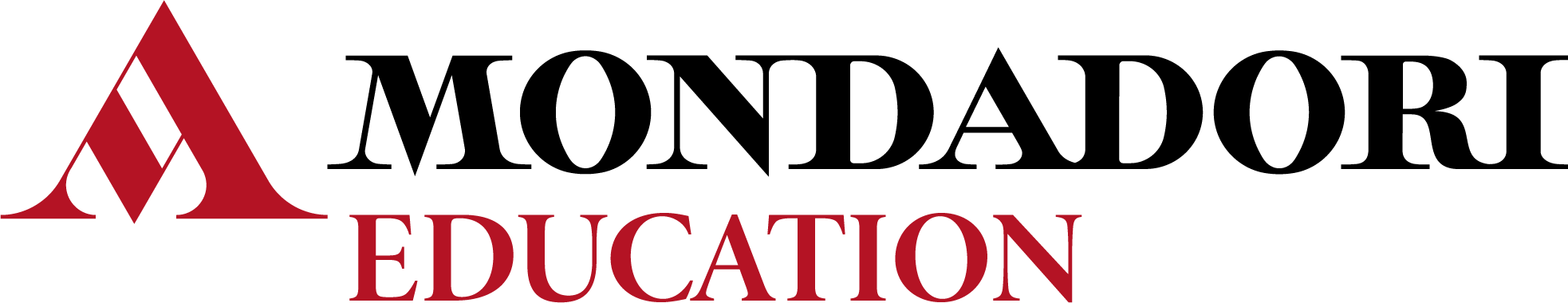 Per l’anno scolastico______________ nella classe ______________ si propone l’adozione del testo: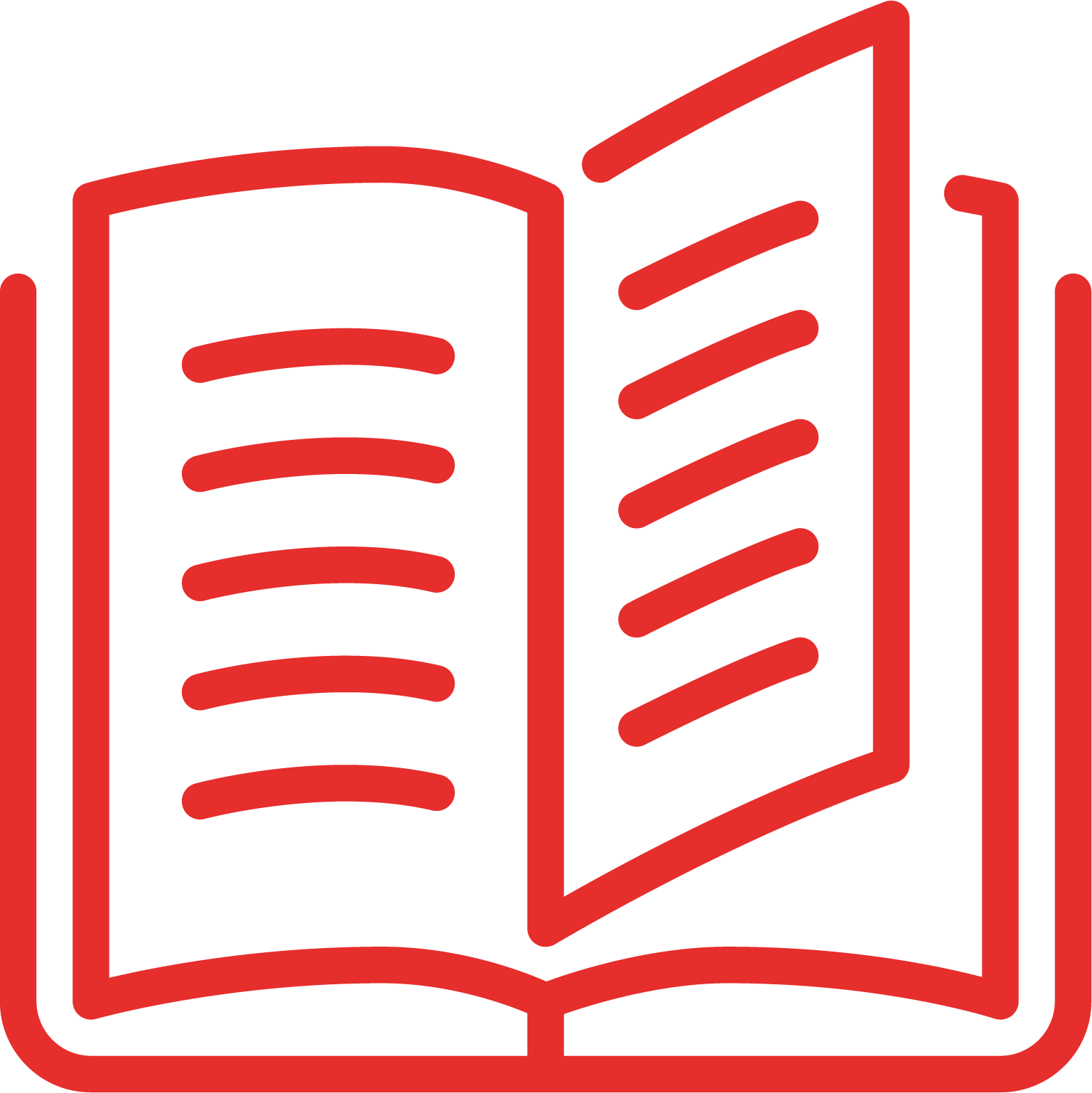 L. Bobbio L. Delogu E. Gliozzi L. OliveroDiritto e legislazione turistica 5° annoPer il 5° anno degli Istituti tecnici settore economico, indirizzo TurismoScuola & AziendaConfigurazione:Volume unico, pp. 416 + Libro digitale + Contenuti Digitali Integrativi 		      9788824784337Guida per il docente 2° biennio e 5 anno, pp. 384MOTIVAZIONE DELLA NUOVA ADOZIONEIl testo, diviso in 5 Sezioni e 11 Unità, offre un percorso completo ed esauriente, bilanciando al meglio i fondamenti del diritto e la legislazione del settore turistico. Gli argomenti sono spiegati attraverso esempi concreti e casi pratici, forniti di soluzione, che collegano le tematiche affrontate alla realtà di tutti i giorni. Alla fine di ogni Unità un caso con guida all’impostazione aiuta a testare quanto appreso. La trattazione è inoltre affiancata da numerose proposte di attività che sviluppano le competenze di ricerca e interpretazione delle fonti giuridiche. La rubrica “Diritto e turismo” propone attività pratiche, da svolgere individualmente o in gruppo, incentrate sugli sviluppi più attuali e rilevanti della legislazione turistica.Ogni Unità si chiude con un riassunto testuale e una mappa di sintesi degli argomenti trattati, che rappresentano uno strumento utile per il ripasso e l’eventuale recupero. A seguire, una verifica con test strutturati e semistrutturati, casi pratici e domande con guida alla risposta permette di testare le conoscenze e le abilità acquisite. La verifica di fine Sezione propone prove più articolate che partono dall’analisi di fonti e testi giuridici, anche di concreta rilevanza nel settore turistico, per sviluppare le competenze disciplinari, digitali e del XXI secolo. I compiti di realtà pongono gli studenti di fronte a una situazione concreta da risolvere attraverso un percorso guidato di interpretazione dell’informazione, confronto delle fonti ed elaborazione di un progetto di gruppo.Il forte legame tra la materia trattata, l’attualità e la società è sottolineato anche dai percorsi di Educazione civica, che offrono spunti di attività, da realizzare eventualmente anche con la collaborazione di altri docenti, che stimolano la cittadinanza attiva e promuovono la sostenibilità ambientale.Alla fine di ogni Sezione, una scheda dedicata alla prova orale dell’esame di Stato insegna a preparare un discorso pluridisciplinare a partire dai temi principali affrontati nel volume. La scheda fornisce suggerimenti pratici e indicazioni metodologiche utili per organizzare il discorso, trovare i collegamenti con le altre discipline del quinto anno e argomentare le proprie tesi.In appendice al volume, un’ampia sezione è dedicata ai Percorsi di PCTO e all’orientamento post-diploma. La parte di PCTO fornisce indicazioni per la preparazione della relazione da presentare all’esame di Stato, mentre quella dedicata all’orientamento in uscita presenta spunti e suggerimenti di attività pratiche, incentrate in particolar modo sul settore turistico, utili per affrontare in piena consapevolezza la scelta sulla prosecuzione del proprio percorso formativo e professionale.Ricco è il corredo digitale. Tutti gli argomenti principali sono collegati a lezioni digitali per la didattica digitale integrata. Ogni lezione digitale propone percorsi personalizzabili che utilizzano sia i materiali forniti nel volume cartaceo sia tutte le risorse disponibili nel libro digitale e online. Quattro videolezioni introducono inoltre ad alcuni dei contenuti fondamentali delle Unità e possono essere utilizzate in ottica di ripasso e recupero, mentre ogni apertura di Sezione presenta una proposta di attività in modalità Flipped Classroom collegata a un video di attualità. Tutti i video sono accessibili direttamente tramite smartphone. Nel libro digitale sono infine disponibili gli audio dei riassunti testuali e delle letture CLIL, le mappe modificabili e gli esercizi di fine Unità in versione autocorrettiva.Il testo è un “libro misto”, costituito da un testo in versione cartacea accompagnato da Contenuti Digitali Integrativi (DM 781/2013; convertito in legge con DL 104/2013), ed è in linea con quanto previsto dalla normativa ministeriale.